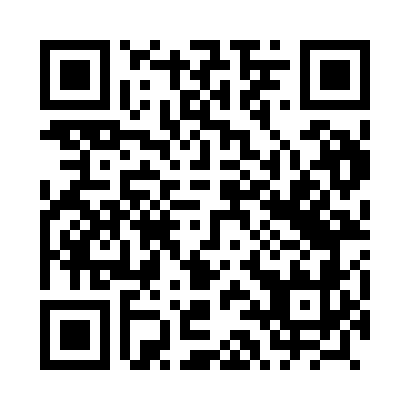 Prayer times for Ouszniki, PolandMon 1 Apr 2024 - Tue 30 Apr 2024High Latitude Method: Angle Based RulePrayer Calculation Method: Muslim World LeagueAsar Calculation Method: HanafiPrayer times provided by https://www.salahtimes.comDateDayFajrSunriseDhuhrAsrMaghribIsha1Mon4:206:2012:495:167:209:122Tue4:186:1812:495:177:219:143Wed4:156:1512:495:197:239:164Thu4:126:1312:485:207:259:185Fri4:096:1112:485:217:269:216Sat4:066:0812:485:227:289:237Sun4:036:0612:475:237:309:258Mon4:006:0412:475:257:319:289Tue3:576:0212:475:267:339:3010Wed3:546:0012:475:277:359:3211Thu3:515:5712:465:287:369:3512Fri3:485:5512:465:297:389:3713Sat3:455:5312:465:307:409:4014Sun3:425:5112:465:327:429:4215Mon3:395:4912:455:337:439:4516Tue3:365:4612:455:347:459:4717Wed3:325:4412:455:357:479:5018Thu3:295:4212:455:367:489:5219Fri3:265:4012:455:377:509:5520Sat3:235:3812:445:387:529:5821Sun3:195:3612:445:397:5310:0122Mon3:165:3412:445:407:5510:0323Tue3:135:3212:445:427:5710:0624Wed3:095:3012:445:437:5810:0925Thu3:065:2812:435:448:0010:1226Fri3:035:2612:435:458:0210:1527Sat2:595:2412:435:468:0310:1828Sun2:565:2212:435:478:0510:2129Mon2:525:2012:435:488:0710:2430Tue2:495:1812:435:498:0810:27